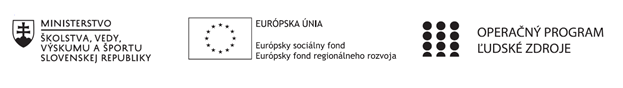 Správa o činnosti pedagogického klubu Príloha:Prezenčná listina zo stretnutia pedagogického klubuPríloha správy o činnosti pedagogického klubu                                                                                             REZENČNÁ LISTINAMiesto konania stretnutia: Gymnázium J. Francisciho-RimavskéhoDátum konania stretnutia: 25.03.2020Trvanie stretnutia: od 14:00 hod. do 17:00 hod.	Zoznam účastníkov/členov pedagogického klubu:Meno prizvaných odborníkov/iných účastníkov, ktorí nie sú členmi pedagogického klubu  a podpis/y:Prioritná osVzdelávanieŠpecifický cieľ1.1.1 Zvýšiť inkluzívnosť a rovnaký prístup ku kvalitnému vzdelávaniu a zlepšiť výsledky a kompetencie detí a žiakovPrijímateľGymnázium J. Francisciho-RimavskéhoNázov projektuRozvoj zručností v čitateľskej, matematickej, finančnej a prírodovednej gramotnosti na Gymnáziu J. Francisciho-Rimavského v LevočiKód projektu  ITMS2014+312011U603Názov pedagogického klubu Klub čitateľskej gramotnostiDátum stretnutia  pedagogického klubu25.03.2020Miesto stretnutia  pedagogického klubuGymnázium J. Francisciho-RimavskéhoMeno koordinátora pedagogického klubuMgr. Iva KovalíkováOdkaz na webové sídlo zverejnenej správygymjfrle.edupage.orgManažérske zhrnutie:kľúčové slová: spôsoby hodnotenia úloh na rozvoj čitateľskej gramotnostikrátka anotácia:Prirodzenou súčasťou výchovno-vzdelávacieho procesu je hodnotenie procesov a výsledkov práce žiakov. Príprava spôsobov hodnotenia úspešnosti žiakov v čítaní s porozumením nadväzuje a logicky súvisí s predchádzajúcimi časťami plánovania, pretože vychádzame z toho, čo budeme hodnotiť (výkon v súlade so vzdelávacím štandardom) a podľa ktorých kritérií budeme hodnotiť (očakávaná miera výkonu).Hlavné body, témy stretnutia, zhrnutie priebehu stretnutia: a/ Otvorenie stretnutia.b/ Spôsoby hodnotenia úloh na hodinách čitateľskej gramotnostiV plánovaní spôsobov hodnotenia má uvažovať učiteľ nad otázkami: a) Ktorý druh hodnotenia použijem? b) Ako zistím výkon žiaka? c) Akou formou vyjadrím hodnotenie výkonu?Priebežné hodnotenie výkonu žiaka má spĺňať predovšetkým poznávaciu funkciu, a preto je založené na poskytovaní vecnej spätnej väzby žiakovi v ústnej alebo písomnej forme. Záverečné hodnotenie má uzatvárať proces učenia sa žiaka, preto sa obvykle spája s tematickým či časovým celkom. Je vhodné a logické, ak učiteľ plánuje spôsoby hodnotenia úspešnosti žiaka v čítaní s porozumením na záver tematického celku a v súlade so ŠkVP. Priebežné a záverečné hodnotenie je jedným z druhov hodnotenia.Spomedzi rôznych nástrojov sa v našej praxi aj na vyučovaní používajú najčastejšie riadené ústne skúšanie, test a písomná práca.Ústnym skúšaním je možné zistiť dvojaké schopnosti. Ak pri individuálnom skúšaní použijeme známy text, s ktorým sa žiak oboznámil na predchádzajúcich vyučovacích hodinách, učiteľ otázkami zistí len reproduktívne zručnosti. Žiaci by preto mali dostať neznámy text, aby prejavili dosiahnutú úroveň schopnosti spracovať informácie, úroveň svojej čitateľskej gramotnosti. Text s pomiešanými vetami je vhodnou metódou na zistenie medzivetného porozumenia. Žiak pracuje s textom, v ktorom sú vety s poprehadzovaným poradím a jeho úlohou je zoradiť vety podľa zmyslu. Metódu je vhodné použiť pri textoch, ktoré opisujú dej alebo príčinno-následné vzťahy. Hodnotí sa správne napojenie vety na predchádzajúcu vetu.Pri plánovaní foriem hodnotenia sa učiteľ pripravuje na poskytovanie spätnej väzby, ktorá má byť formulovaná ako vecná informácia pre žiaka o splnení činnosti, o správnosti postupu, o príčinách neúspechu a pod. a využíva sa najmä v priebežnom hodnotení v procese učenia sa ako ústny alebo písomný komentár k práci žiaka.Závery a odporúčania:Koordinátorka klubu zhrnula priebeh stretnutia. Vyzvala kolegov, aby si na ďalšie stretnutie preštudovali podrobnejšie materiály k nasledujúcej téme.Vypracoval (meno, priezvisko)Mgr. Soňa ChmelíkováDátum25.03.2020PodpisSchválil (meno, priezvisko)Mgr. Jaroslav KramarčíkDátum25.03.2020PodpisPrioritná os:VzdelávanieŠpecifický cieľ:1.1.1 Zvýšiť inkluzívnosť a rovnaký prístup ku kvalitnému vzdelávaniu a zlepšiť výsledky a kompetencie detí a žiakovPrijímateľ:Gymnázium J. Francisciho-RimavskéhoNázov projektu:Rozvoj zručností v čitateľskej, matematickej, finančnej a prírodovednej gramotnosti na Gymnáziu J. Francisciho-Rimavského v LevočiKód ITMS projektu:312011U603Názov pedagogického klubu:Klub čitateľskej gramotnostič.Meno a priezviskoPodpisInštitúcia1.Mgr. Iva KovalíkováGJFR Levoča2.Mgr. Soňa ChmelíkováGJFR Levoča3.PhDr. Ingrid KochováGJFR Levoča4.Mgr. Štefan PlačkoGJFR Levočač.Meno a priezviskoPodpisInštitúcia